AMAÇMADDE 1. Bu yönergenin amacı Tekirdağ Namık Kemal Üniversitesi Çorlu Mühendislik Fakültesi Endüstri Mühendisliği Bölümü’nde öğrenim gören öğrencilerin yapmakla yükümlü oldukları “Sektör Tümleşik Eğitim” ile ilgili esasları düzenlemektir.KAPSAMMADDE 2. STE, Tekirdağ Namık Kemal Üniversitesi Çorlu Mühendislik Fakültesi Endüstri Mühendisliği Bölümü lisans programı kapsamında yer almaktadır.DAYANAKMADDE 3.  Bu Yönerge 2547 sayılı Yükseköğretim Kanunu’nun Ek 23. Maddesine, 01 Temmuz 2017 tarihli 30111 sayılı Resmi Gazetede yayımlanan “Sanayinin Geliştirilmesi ve Üretimin Desteklenmesi amacıyla Bazı Kanun Hükmünde Kararnamelerde Değişiklik Yapılmasına Dair Kanun’un 19. Maddesi ile 2547 sayılı Kanuna eklenen Geçici Madde 74’ün 1. Bendi ve Tekirdağ Namık Kemal Üniversitesi Önlisans ve Lisans Eğitim ve Öğretim Yönetmeliği’ne dayanılarak hazırlanmıştır.TANIMLARMADDE 4. Burada geçen;Dekan: Çorlu Mühendislik Fakültesi Dekanı'nı Fakülte: Çorlu Mühendislik Fakültesi'ni Üniversite: Tekirdağ Namık Kemal Üniversitesi’niBölüm: Endüstri Mühendisliği Bölümü’nü STE: Sektör Tümleşik EğitimiEş Danışman: STE yapan öğrencilerin başarı durumunun takibi ve değerlendirilmesi amacı ile, her öğrenci için danışmanı olduğu Bölüm öğretim üyesi/görevlisine ek olarak STE  işletmesince  belirlenen  en  az  lisans  eğitimine  sahip   yetkili   kimseyi tanımlar.UYGULAMA İLE İLGİLİ ESASLARMADDE 5. Endüstri Mühendisliği Bölümü öğrencileri 8. yarıyıl ders kayıtları döneminde STE802 koduyla “Sektör Tümleşik Eğitim (0, 2, 2)” dersini almakla yükümlüdür.MADDE 6. STE yapılacak işletmeler ve işletmelerde eğitime devam edecek öğrenciler Bölüm tarafından belirlenir.MADDE 7. STE, ilgili yarıyıl eğitim-öğretim döneminde hafta içinde 3 gün ardışık olacak şekilde gerçekleştirilir. İşletmede yapılan 1 iş günü en az 8 (sekiz) saatlik bir çalışma gerektirir. Günde 8 saatten fazla çalışan işletmelerde yapılan uygulama 8 saat üzerinden değerlendirilir. Öğrenci gece vardiyalarında çalışarak uygulama yapamaz. STE yapan öğrencinin devam zorunluluğu iş günü üzerinden %80’dir.MADDE 8. STE kapsamında, öğrencinin işletmede hafta içinde ardışık 3 iş günü şeklinde belirlenen uygulama çalışmasına başlayabilmesi için, 5510 Sayılı Sosyal Sigortalar ve Genel Sağlık Sigortası Kanunu kapsamında gerekli sigorta işlemleri, ilgili yarıyılı kapsayacak şekilde Fakülte Dekanlığı tarafından gerçekleştirilir. İşletmede yapılacak hafta içi 3 işgünü şeklindeki çalışmanın, Sigorta Başlatma İşlem Belgesinde öngörülen tarihler arasında yapılması gerekmektedir.MADDE 9. STE yapan öğrencilerin başarı durumunun takibi ve değerlendirilmesi amacı ile, Bölüm Başkanlığı her öğrenciye Bölüm öğretim üyeleri/görevlileri arasından danışman atar. Bu atama işlemi bütün Bölüm öğretim üyelerini/görevlilerini kapsar. Her bir öğretim üyesine/görevlisine eşit sayıda öğrencinin danışmanlığının verilmesi esasına dayalı yapılır. Danışmanların atanması, ilgili yarıyılın ilk haftası içerisinde gerçekleştirilir. Her öğrenci için danışman olarak sorumlu Bölüm öğretim üyesi/görevlisi yanında, STE işletmesince belirlenen en az lisans eğitimine sahip bir yetkili eş danışman olarak atanır.MADDE 10. STE yapan öğrenci, yürüttüğü çalışmaları günü gününe not ederek defterine geçirmekle sorumludur. Hazırlanan defter, işletmedeki eş danışmanı tarafından günlük olarak imzalanır. Öğrenci Bölüm danışman öğretim üyesine haftalık devamlılığı gösteren imza tutanağını iletir. STE tamamlanmasını takiben öğretim üyesi danışmanı ve işletme eş danışmanı tarafından öğrencinin tüm çalışmaları kontrol edilir ve onaylanır. Onaylanmamış defterler kabul edilmez.MADDE 11. STE ile ilgili defterler onaylanarak en geç ilgili yarıyılın son ders günü mesai saati bitimine kadar öğrencinin ilgili öğretim üyesi/görevlisi danışmanına teslim edilir. Bu süre sonunda STE defterleri teslim edilmez ise öğrenci STE yapmamış sayılır ve bir sonraki yıl ilgili ders kaydını yeniler.MADDE 12. STE yapan öğrencinin çalışmalarını inceleyen ilgili öğretim üyesi/görevlisi danışman ‘Başarılı veya Başarısız’ olarak değerlendirme yapar.MADDE 13. STE başlamadan geçerli bir mazereti nedeniyle kayıt donduran bir öğrenci, takip eden diğer yılda STE uygulamasını yapar ve kayıt dondurduğu yarıyıl eğitim öğretim süresinden sayılmaz.MADDE 14. Öğrenciler STE kapsamında işletmede geçerli olan kural ve yönetmeliklere uymak zorundadırlar. STE süresince öğrencinin hal, davranış ve disiplinleri ile ilgili ortaya çıkabilecek sorunlarda, Yüksek Öğretim Kurumları Öğrenci Disiplin Yönetmeliği’nin ilgili maddeleri geçerlidir.MADDE 15. STE yönergesi içeriği, STE uygulanacak yarıyılın başında Bölüm Kurulu tarafından belirlenecektir.YÜRÜRLÜKMADDE 16. Bu yönerge, Tekirdağ Namık Kemal Üniversitesi Senatosu tarafından onaylanma tarihinden itibaren yürürlüğe girer.YÜRÜTMEMADDE 17. Bu yönergeyi Çorlu Mühendislik Fakültesi Dekanı yürütür.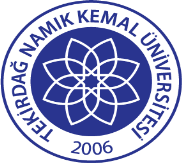 TNKÜ ÇORLU MÜHENDİSLİK FAKÜLTESİ ENDÜSTRİ MÜHENDİSLİĞİ BÖLÜMÜ SEKTÖR TÜMLEŞİK EĞİTİM (STE) YÖNERGESİ  Doküman No: EYS-YNG-013TNKÜ ÇORLU MÜHENDİSLİK FAKÜLTESİ ENDÜSTRİ MÜHENDİSLİĞİ BÖLÜMÜ SEKTÖR TÜMLEŞİK EĞİTİM (STE) YÖNERGESİ  Hazırlama Tarihi: 01.11.2021TNKÜ ÇORLU MÜHENDİSLİK FAKÜLTESİ ENDÜSTRİ MÜHENDİSLİĞİ BÖLÜMÜ SEKTÖR TÜMLEŞİK EĞİTİM (STE) YÖNERGESİ  Revizyon Tarihi:--TNKÜ ÇORLU MÜHENDİSLİK FAKÜLTESİ ENDÜSTRİ MÜHENDİSLİĞİ BÖLÜMÜ SEKTÖR TÜMLEŞİK EĞİTİM (STE) YÖNERGESİ  Revizyon No: 0TNKÜ ÇORLU MÜHENDİSLİK FAKÜLTESİ ENDÜSTRİ MÜHENDİSLİĞİ BÖLÜMÜ SEKTÖR TÜMLEŞİK EĞİTİM (STE) YÖNERGESİ  Toplam SayfaSayısı 3